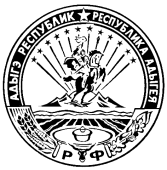 МИНИСТЕРСТВО ФИНАНСОВ РЕСПУБЛИКИ АДЫГЕЯП Р И К А Зот  9 ноября 2017 года                                                                        №  124-Аг. МайкопВ целях приведения в соответствие с действующим законодательством, п р и к а з ы в а ю:1. Внести в Порядок и сроки работы Единой конкурсно-аттестационной комиссии Министерства финансов Республики Адыгея для проведения конкурса на замещение вакантных должностей государственной гражданской службы в Министерстве финансов Республики Адыгея, утвержденный Приказом Министерства финансов Республики Адыгея от 25 ноября 2011 года № 189-А «Об утверждении Порядка и сроков работы Единой конкурсно-аттестационной комиссии Министерства финансов Республики Адыгея для проведения конкурса на замещение вакантных должностей государственной гражданской службы в Министерстве финансов Республики Адыгея и Методики проведения конкурса на замещение вакантных должностей государственной гражданской службы Республики Адыгея в Министерстве финансов Республики Адыгея»,  изменение изложив пункт 11  в следующей редакции:«11. Сообщения о результатах конкурса в 7-дневный срок со дня его завершения направляются кандидатам в письменной форме, при этом кандидатам, которые представили документы для участия в конкурсе в электронном виде, - в форме электронного документа, подписанного усиленной квалифицированной электронной подписью, с использованием государственной информационной системы в области государственной службы. Информация о результатах конкурса в этот же срок размещается на официальном сайте Министерства финансов Республики Адыгея и указанной информационной системы в сети «Интернет».».2. Внести в Методику проведения конкурса на замещение вакантных должностей государственной гражданской службы Республики Адыгея в Министерстве финансов Республики Адыгея, утвержденную Приказом Министерства финансов Республики Адыгея от 25 ноября 2011 года № 189-А «Об утверждении Порядка и сроков работы Единой конкурсно-аттестационной комиссии Министерства финансов Республики Адыгея для проведения конкурса на замещение вакантных должностей государственной гражданской службы в Министерстве финансов Республики Адыгея и Методики проведения конкурса на замещение вакантных должностей государственной гражданской службы Республики Адыгея в Министерстве финансов Республики Адыгея», следующие изменения:а) во втором абзаце пункта 5 после слов «в информационно-телекоммуникационной сети Интернет» дополнить словами «(далее - сеть «Интернет»)»;б) подпункт «б» пункта 6 изложить в следующей редакции:«б) заполненную и подписанную анкету по форме, утвержденной Правительством Российской Федерации, с фотографией;»;в) абзац 11 пункта 6 признать утратившим силу;г) пункт 8 после слова «анкету» дополнить словами «по форме, утвержденной Правительством Российской Федерации,»;д) пункт 9  изложить в следующей редакции«9. Документы, указанные в пунктах 6, 7 и 8 настоящего Положения, в течение 21 календарного дня со дня размещения объявления об их приеме на официальном сайте государственной информационной системы в области государственной службы в сети «Интернет» представляются в Министерство финансов Республики Адыгея гражданином (гражданским служащим) лично, посредством направления по почте или в электронном виде с использованием указанной информационной системы.Порядок представления документов в электронном виде устанавливается Правительством Российской Федерации.Несвоевременное представление документов, представление их не в полном объеме или с нарушением правил оформления без уважительной причины являются основанием для отказа гражданину (гражданскому служащему) в их приеме.При несвоевременном представлении документов, представлении их не в полном объеме или с нарушением правил оформления по уважительной причине представитель нанимателя вправе перенести сроки их приема.»;ж) пункт 10 дополнить следующими абзацами:«Достоверность сведений, представленных гражданином в Министерство финансов Республики Адыгея, подлежит проверке. Сведения, представленные в электронном виде, подвергаются автоматизированной проверке в порядке, установленном Правительством Российской Федерации.Проверка достоверности сведений, представленных гражданским служащим, осуществляется только в случае его участия в конкурсе на замещение вакантной должности гражданской службы, относящейся к высшей группе должностей гражданской службы.»;з) пункт 14 изложить в следующей редакции:«14. Решение о дате, месте и времени проведения второго этапа конкурса принимается представителем нанимателя после проверки достоверности сведений, представленных претендентами на замещение вакантной должности гражданской службы, а также после оформления в случае необходимости допуска к сведениям, составляющим государственную и иную охраняемую законом тайну. Второй этап конкурса проводится не позднее чем через 30 календарных дней после дня завершения приема документов для участия в конкурсе, а в случае оформления допуска к сведениям, составляющим государственную и иную охраняемую законом тайну, срок проведения второго этапа конкурса определяется представителем нанимателя.При установлении в ходе проверки обстоятельств, препятствующих в соответствии с федеральными законами и другими нормативными правовыми актами Российской Федерации и Республики Адыгея поступлению гражданина на гражданскую службу, он информируется представителем нанимателя о причинах отказа в участии в конкурсе в письменной форме. В случае если гражданин представил документы для участия в конкурсе в электронном виде, извещение о причинах отказа в участии в конкурсе направляется ему в форме электронного документа, подписанного усиленной квалифицированной электронной подписью, с использованием государственной информационной системы в области государственной службы.Министерство финансов Республики Адыгея не позднее чем за 15 календарных дней до начала второго этапа конкурса размещает на своем официальном сайте и официальном сайте государственной информационной системы в области государственной службы в сети «Интернет» информацию о дате, месте и времени его проведения, список граждан (гражданских служащих), допущенных к участию в конкурсе (далее - кандидаты), и направляет кандидатам соответствующие сообщения в письменной форме, при этом кандидатам, которые представили документы для участия в конкурсе в электронном виде, - в форме электронного документа, подписанного усиленной квалифицированной электронной подписью, с использованием указанной информационной системы.При проведении конкурса кандидатам гарантируется равенство прав в соответствии с Конституцией Российской Федерации и федеральными законами.»;и) пункт 18 изложить в следующей редакции:«18. Сообщения о результатах конкурса в 7-дневный срок со дня его завершения направляются кандидатам в письменной форме, при этом кандидатам, которые представили документы для участия в конкурсе в электронном виде, - в форме электронного документа, подписанного усиленной квалифицированной электронной подписью, с использованием государственной информационной системы в области государственной службы. Информация о результатах конкурса в этот же срок размещается на официальном сайте Министерства финансов Республики Адыгея  и указанной информационной системы в сети «Интернет».;к) пункт 21 изложить в следующей редакции:«21. Документы претендентов на замещение вакантной должности гражданской службы, не допущенных к участию в конкурсе, и кандидатов, участвовавших в конкурсе, могут быть возвращены им по письменному заявлению в течение трех лет со дня завершения конкурса. До истечения этого срока документы хранятся в архиве государственного органа, после чего подлежат уничтожению. Документы для участия в конкурсе, представленные в электронном виде, хранятся в течение трех лет, после чего подлежат удалению.».Министр                                                                                Д.З. ДолевО внесении изменений  в Приказ Министерства финансов Республики Адыгея от 25 ноября 2011 года №189-А